Découvrir et Ecouter la Bible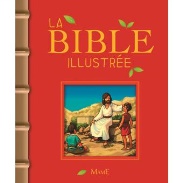 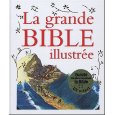 Sources     La grande Bible Illustrée.                        Auteurs : Christophe Raimbault, François Campagnac, Fabienne Py-Renaudie Ed Fleurus 2005                        La Bible illustrée                        Auteurs : Christophe Raimbault, François Campagnac, Fabienne Py-Renaudie Ed Mame 2013Il existe également une ancienne édition poche « La Bible est une histoire » en 2 tomes (Ancien et Nouveau Testament) Ed Mame 2006.Proposition : A chaque rencontre de Caté, prendre un temps pour lire la Bible aux enfants. Ce temps peut se situer au début de chaque rencontre ou juste avant le temps de prière final. Ce moment doit être marqué de façon particulière. Il conviendra de trouver la disposition la plus favorable à l’écoute.( Les enfants peuvent être assis par terre, en cercle autour de la catéchiste assise sur une chaise). Le début de chaque temps de lecture sera marqué par un rituel : allumer une bougie, prendre un temps de silence… Nous vous proposons un ensemble de textes qui doivent être lus dans un trimestre. La catéchiste (ou la coordinatrice) répartira ces textes, en fonction du nombre de rencontres, et de la durée de rencontre (fonctionnement propre à chaque paroisse). Pour vos calculs, la durée moyenne de lecture d’une page est légèrement inférieure à 2 minutes.Dans les ouvrages de référence, vous trouverez :Une introduction à chaque chapitre. Nous vous conseillons d’en faire usage, notamment pour récapituler en début de lecture ce qui a été lu lors des rencontres précédentes.Une double page à la fin de chaque chapitre vous offre des explications claires concernant le vocabulaire, le mode de vie et la culture de chaque époque.Nous vous invitons à proposer ces ouvrages pour l’achat des cadeaux de Noël. N’hésitez pas à les présenter aux parents, et à les laisser feuilleter par les petits et les grands.Pour les 7/ 9 ans. Objectif : Découvrir pendant deux ans le Nouveau Testament par l’écoute chronologique du Texte.Les numéros des pages sont ceux de «  La grande Bible illustrée » ed Fleurus 2005, et entre parenthèses les numéros des pages de « La Bible illustrée » ed Mame 2013. Il y a parfois un petit décalage entre les 2 éditionsAnnée 1 :Premier trimestre Naissance de Jésus p 157 à 163Jésus commence sa mission : Baptême de Jésus p 167  (p166) Les tentations p 168  (p169)Les premiers amis de Jésus p169, 170  (p170)Jésus guérit les malades p 171  (p171, 172)Les douze apôtres p 172  (p173)L’enseignement de Jésus p 177 jusqu’au Notre Père p 180Les paraboles de Jésus p 191 à 193 : du Bon Samaritain au Pharisien et le PublicainDeuxième trimestreLes miracles de Jésus p 197 à 201Les rencontres de Jésus p 209 à l’impôt de l’empereur p 213  (p212)Qui donc est Jésus p 219 à Le vent lui obéit p 221  Jésus annonce sa mort p 224 (p225)Jésus appelle à le suivre p 229 à 231La mort de Jésus p 237 à Jésus à Gethsémani p 241Troisième trimestrede L’arrestation de Jésus à la mort de Jésus p 241 à la p 245La résurrection de Jésus p 249 à 255Les Actes des ApôtresL’ascension p 259La pentecôte p 260 et 261Le discours de Pierre p 262 (p261, 262)Un paralysé est guéri p 262 et 263Etienne, le premier martyr p 265Les premiers chrétiensL’amour compte plus que tout p 287Pour les 7/ 9 ans. Année 2 :1er trimestre : Naissance de Jésus p 157 à 163Jésus commence sa mission : Le baptême de Jésus p 167   (p166)Jésus à Nazareth p 168, 169  (p169)Jésus à Capharnaüm p 171La guérison d’un paralysé p 172Les noces de Cana p 173Les douze Apôtres p 173L’enseignement de Jésus de la page 180 à p 183Les paraboles de Jésus p 187 à p 1892ème trimestreLes miracles de Jésus La femme courbée à Lazare p 202 à 205  (p201 à 204) Les rencontres de Jésus La veuve pauvre et généreuse  à la femme infidèle p 213 à p 215Qui donc est Jésus Jésus incompris dans son village p 220 (p218)Jésus et Jean Baptiste p 221 jusqu’à p 225Jésus appelle à le suivre p 232 et 233La mort de Jésus p 237 à Jésus à Gethsémani p 241  (p236 à240)3ème trimestreLa résurrection de Jésus p 249 à 255  (p248 à 255)Les Actes des ApôtresLa pentecôte p 260 et 261  (p260)Le discours de Pierre p 262  (p260)Les premiers chrétiensLa conversion de Saul p 270 et 271Les voyages de Paul p 278  (p279)Les pages 286 et 287Pour les 9/ 11 ansObjectif : Découvrir pendant deux ans l’Ancien TestamentLes numéros des pages sont ceux de «  La grande Bible illustrée » ed Fleurus 2005, et entre parenthèses les numéros des pages de « La Bible illustrée » ed Mame 2013. Il y a parfois un petit décalage entre les 2 éditionsAnnée 1 Lecture de la p 15 à la page 73Propositions pour le 1er trimestre : « Dieu, Créateur du monde », « Abraham le Père des croyants » « Jacob et Joseph »  Propositions pour le 2nd trimestre : « l’Exode, la sortie d’Egypte » «  Le peuple d’Israël au désert »Propositions pour le 3ème  trimestre : « La terre promise »Année 2 Lecture de la page 77 à la page 151Propositions pour le 1er trimestre :  « David, un grand Roi » « Salomon, un roi sage et puissant »Propositions pour le 2nd trimestre : «  Les prophètes du Royaume d’Israël » « Isaïe et Jérémie » «  L’exil à Babylone » Propositions pour le  3ème trimestre   : «  Le retour d’exil »«  Les psaumes »«  Des histoires pour espérer »